Question 3 : Comment le cycle du crédit affecte-t-il la croissance ?Etape 1 : Introduction (10’)La lutte contre le surendettementhttp://www.economie.gouv.fr/loi-consommation/mesure/lutte-contre-surendettementEtape 2 : Bilan du questionnaire (10’)En groupe, vous comparerez vos réponses et complèterez éventuellement votre trace écrite. Lien vers la vidéo : http://acver.fr/4js 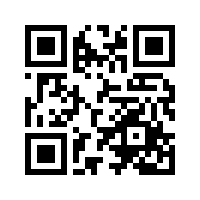 Quelles fluctuations économiques peut-on expliquer par le biais du crédit ?Pourquoi les banques prêtent-elles en grande quantité aux agents économiques en période d’expansion ?Pourquoi l’octroi de crédits en grande quantité favorise-t-il la croissance économique ?Pourquoi la phase d’expansion peut-elle se retourner et déboucher sur une phase de récession ? Comment le désendettement des agents économiques entraine-t-il une récession, voire une dépression économique ?Comment les banques restreignent-elles leur offre de crédits ?Pourquoi la restriction du crédit renforce-t-elle la phase de récession, voire de dépression économique ?Etape 3 : Vérification des connaissances (20’)Exercice 1 : Mots croisés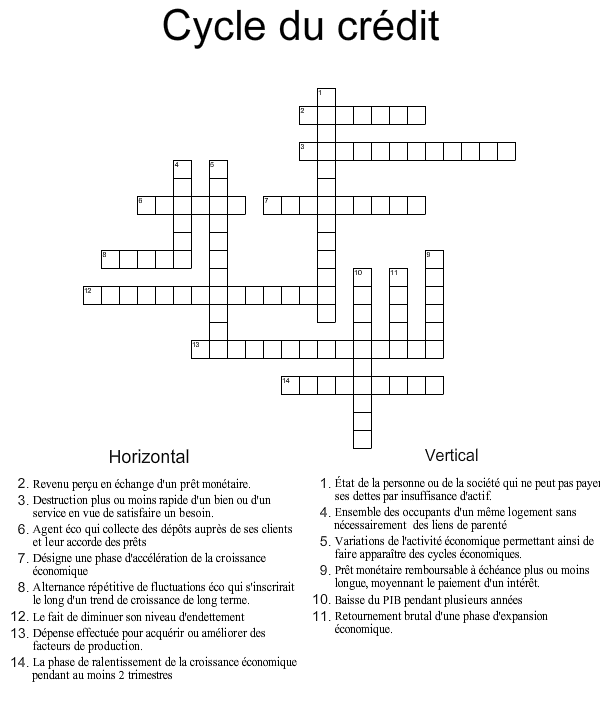 Exercice 2 : Vrai ou faux ?Dites si les affirmations suivantes sont vraies ou fausses en justifiant votre réponse.1.  Dans la phase d’expansion, on assiste à une diminution du nombre de crédits accordés aux agents économiques.2.  Dans la phase d’expansion, on assiste à un choc de demande positif3.  Dans la phase de retournement de la conjoncture économique, les agents économiques continuent à s’endetter.4.  La phase de retournement mène nécessairement à une phase de dépression.5.  En phase de dépression, il y a une diminution du PIB et du chômage.Etape 4 : Tâche finale (50’)Consigne : Répondez aux questions et complétez le schéma finalL’explication de la crise des subprimes par le cycle du crédit1ère étape : La chute des subprimesLes subprimes sont des prêts immobiliers dont le taux d'intérêt varie en fonction de la valeur du bien qu'ils ont permis d'acheter : plus celui-ci vaut cher, et plus les intérêts que paie l'emprunteur sont bas. Quand le bien perd de la valeur, le taux d'intérêt augmente. Ils étaient principalement adressés aux ménages à revenu modestes qui ont pu, par ce biais, acquérir des biens immobiliers auxquels ils n’auraient pas eu accès dans le cadre d’un crédit « traditionnel ». Les « subprimes » se sont rapidement développés au point de représenter 24% des nouveaux crédits immobiliers octroyés aux Etats-Unis en 2006. Leur succès s’explique par l’existence d’une « bulle immobilière » qui auto-entretient le fonctionnement de ce système de crédits. En effet, le prix des biens immobiliers a fortement augmenté avec l’arrivée de nouveaux emprunteurs au revenu modeste sur le marché immobilier. Or, cette inflation a fait baisser le taux d’intérêt des « subprimes » et a incité, ce faisant, de nouveaux ménages modestes à contracter des prêts immobiliers. Les banques se couvrent face au risque d’insolvabilité des ménages par la mise en hypothèque des biens achetés par les ménages grâce aux crédits. En cas d’insolvabilité, les banques mettent en vente les biens acquis dans le but pour se rembourser le coût du prêt.  Elles sont d’autant plus rassurées face au risque d’insolvabilité que le prix des biens immobiliers augmente régulièrement. Néanmoins, en 2007, la valeur des biens immobiliers s'effondre aux États-Unis. Les taux d'intérêts augmentent donc considérablement, et des millions d'Américains ne peuvent plus rembourser leurs emprunts. Les taux d’intérêts qui étaient très bas en 2001 (1%) ont augmenté jusqu’à 5%, ce qui a provoqué l’insolvabilité des clients. Plusieurs millions d’américains perdent alors leurs logements, qui sont saisis par les banques.1) Pourquoi a-t-on permis aux ménages américains modestes d'obtenir un prêt immobilier pour acheter leur logement ?2) Comment s'explique la chute des subprimes ? Quelles sont ses premières conséquences ?2ème étape : La crise financièreLes établissements de crédits qui ont effectué ces prêts perdent de l’argent et sont au bord de la faillite (Lehman Brothers fait faillite en septembre 2008). En outre, les banques de nombreux pays ont « racheté » ces prêts qui ont été transformés en titres financiers (on parle de titrisation) et se retrouvent donc en difficulté financière. Les actions des banques s’effondrent dans les diverses bourses mondiales entraînant une chute généralisée des cours boursiers. La semaine du 6 au 10 octobre 2008 restera dans les annales comme une des pires semaines que les bourses mondiales aient connues. Le CAC 40 a en effet perdu pas loin de 1000 points, soit environ 20% de sa valeur.3) Expliquez les termes soulignés4) Pourquoi la crise des subprimes n'est-elle pas restée cantonnée aux Etats-Unis ?3ème étape : La crise économiqueLa chute des bourses et les difficultés des banques rendent le financement des entreprises très difficile. Elles ne parviennent plus à emprunter pour financer leur activité et leurs investissements. En outre, la crise financière a ruiné de nombreux de ménages : les entreprises sont pessimistes et n’embauchent que très peu. On assiste donc à une chute de la production et de l’emploi. Le chômage progresse de manière très importante.5) Comment la crise financière affecte-t-elle la croissance et l'emploi ?4ème étape : La crise de la dette en EuropePour combattre la crise économique et financière, les Etats des pays développés vont augmenter leurs dépenses publiques. Il s'agit d'aider les banques pour éviter leur faillite ; d'aider les ménages durement touchés par la crise grâce à des aides sociales ; d'aider les entreprises en difficultés (prime à la casse pour le secteur de l'automobile, par exemple). Par contre, la crise réduit les rentrées fiscales et donc les recettes publiques. Les déficits publics vont se creuser et les Etats doivent emprunter pour les financer. Or, les pays européens sont déjà lourdement endettés et les marchés financiers doutent de la capacité de certains à rembourser leurs emprunts. Les prêteurs augmentent donc leurs taux d'intérêts pour des pays comme la Grèce, l'Espagne ou l'Italie... ce qui augmente encore leur déficit et leur endettement publics. Cette situation oblige les Etats européens à réduire drastiquement les dépenses publiques, ce qui peut affecter la demande et pénaliser la croissancePourquoi les déficits et l'endettement publics des pays européens augmentent-ils ?Montrez que ces pays risquent d'être enfermés dans un cercle vicieux.8) 	Complétez le schéma suivant : 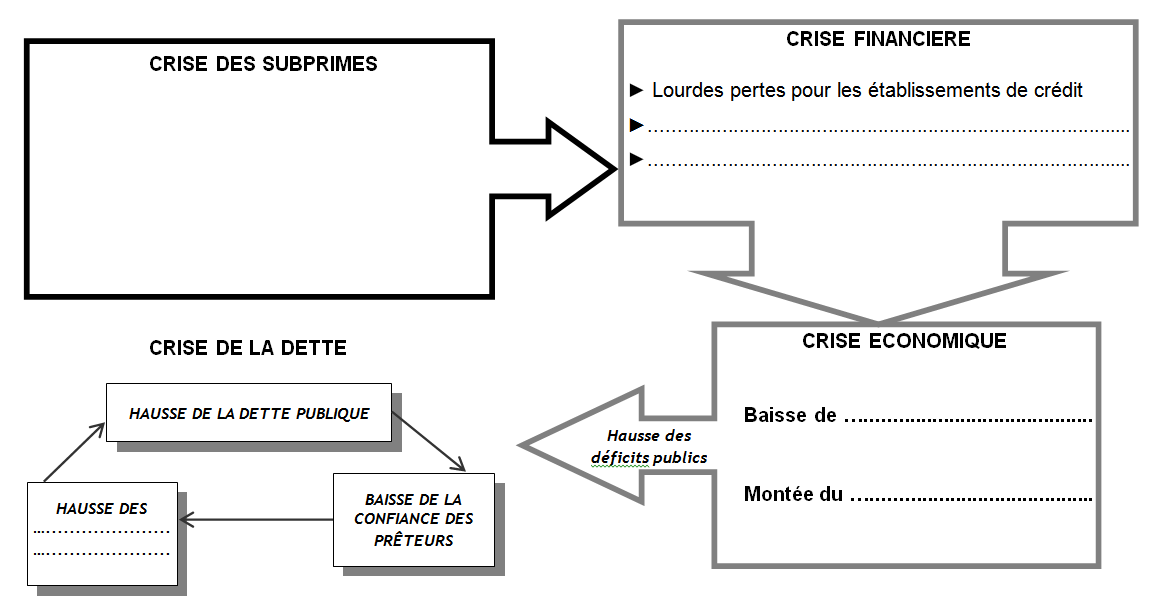 